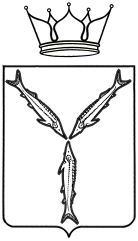 МИНИСТЕРСТВО МОЛОДЕЖНОЙ ПОЛИТИКИ,СПОРТА И ТУРИЗМА САРАТОВСКОЙ ОБЛАСТИПРИКАЗот ________________________ № ____г. СаратовО подготовке и проведении регионального этапа Всероссийского конкурса профессионального мастерства работников сферы туризма «Лучший по профессии в индустрии туризма»В целях содействия кадровому обеспечению сферы туризма, а также пропаганды достижений и передового опыта в индустрии туризма Саратовской области приказываю:ПРИКАЗЫВАЮ:1. Утвердить Положение о проведении регионального этапа Всероссийского конкурса профессионального мастерства работников сферы туризма «Лучший по профессии в индустрии туризма» согласно приложению   № 1.2. Утвердить состав региональной экспертной комиссии конкурса согласно приложению № 2.3. Отделу развития туризма (Р.А. Зиганшину) организовать подготовку и проведение регионального этапа Всероссийского конкурса профессионального мастерства работников сферы туризма «Лучший по профессии в индустрии туризма» в период с 24 апреля по 18 августа 2017 года.3. Информационно-аналитическому отделу (Т.Н. Чудиной) обеспечить направление копии настоящего приказа в министерство информации и печати Саратовской области – не позднее одного рабочего дня после его принятия.4. Отделу правового обеспечения (Е.О. Уманцова) обеспечить направление копии настоящего приказа:в Управление Министерства юстиции Российской Федерации по Саратовской области – в семидневный срок после его принятия (подписания);в прокуратуру Саратовской области – в течение трех дней со дня его подписания.5. В соответствии с пунктом 1.3 Положения о порядке официального опубликования законов области, правовых актов Губернатора области,  Правительства области и иных органов исполнительной власти области, утвержденного постановлением Правительства Саратовской области от 11 сентября 2014 года № 530-П, поручить министерству информации и печати Саратовской области опубликование настоящего приказа.6. Контроль за исполнением настоящего приказа возложить на заместителя министра – начальника управления информационно-организационной работы В.В. Бородянскую. Министр									А.В. АбросимовПриложение № 1 к приказу № ____ от ______2017 годаПОЛОЖЕНИЕоб организации и проведении регионального этапа Всероссийского конкурса профессионального мастерства работников сферы туризма «Лучший по профессии в индустрии туризма»I. Общие положения1. Настоящее Положение определяет порядок и условия организации и проведения регионального этапа Всероссийского конкурса профессионального мастерства работников сферы туризма «Лучший по профессии в индустрии туризма» (далее - Положение).2. Региональный этап Всероссийского конкурса профессионального мастерства работников сферы туризма «Лучший по профессии в индустрии туризма», организованного Федеральным агентством по туризму (далее - Конкурс), проводится ГАУ Саратовской области «Физкультурно-спортивный центр «Урожай».3. Целями Конкурса являются:	повышение качества обслуживания в туристской индустрии;повышение престижности туристских профессий;привлечение квалифицированных специалистов в индустрию туризма;повышение востребованности выпускников образовательных организаций на рынке труда;пропаганда достижений и передового опыта в индустрии туризма.4. Региональный этап Конкурса проводится в срок с 10 апреля по                 18 августа 2017 года по трем номинациям:- «Лучший работник службы приема и размещения гостиницы/иного средства размещения»;- «Лучший менеджер по въездному и внутреннему туризму (подноминации: «Менеджер по детско-юношескому туризму», «Специалист в сфере доступного туризма»)»;- «Лучший экскурсовод (гид) (подноминация: «Гид-переводчик»)»;- «Лучший специалист службы эксплуатации номерного фонда (горничная)».5. Конкурс представляет собой соревнования, предусматривающие выполнение конкурсных заданий на всех этапах его проведения, включая проверку теоретических знаний участников конкурса и выполнение ими практических заданий, а также экспертную оценку профессиональных компетенций участников.По каждой номинации определяются победители (1 место) и призеры      (2,3 место) Конкурса. По каждой подноминации определяется один победитель (1 место). Победители и призеры Конкурса на федеральном уровне определяются из числа победителей регионального/отраслевого этапа Конкурса по соответствующим номинациям (подноминациям).Победители регионального этапа Конкурса награждаются дипломами и правом продолжить участие на федеральном этапе Конкурса. II. Участники Конкурса6. В Конкурсе могут принять участие граждане – работники организаций туристской индустрии, стаж которых составляет не менее трех лет по соответствующей профессии и надлежащим образом исполняющие свои трудовые функции.К участию в конкурсе не допускаются работники, имеющие нарушения трудовой дисциплины и требований охраны труда.Конкурсант определяется руководителем организации - участника Конкурса. Для участия в Конкурсе может быть выдвинут руководитель предприятия, менеджер по въездному и внутреннему туризму, экскурсовод, гид, гид-переводчик, администратор или менеджер службы приема и размещения гостиницы, горничные средства размещения.7. В конкурсе могут принять участие самозанятые граждане при условии соответствия требованиям, указанным в п. 6 настоящего Положения.Участие номинантов в Конкурсе является бесплатным.III. Организация и проведение регионального этапа Конкурса8. Создание региональной конкурсной комиссии, определение ее состава, организационно-техническое обеспечение, а также координация работы по организации и проведению регионального этапа Конкурса осуществляются ГАУ Саратовской области «Физкультурно-спортивный центр «Урожай» на основании Приказа. Численность состава региональной комиссии должна быть не менее 5 человек. Кворум для принятия решения по определению победителей в каждой номинации составляет 3/4 от общего числа членов комиссии.9. Организации, выдвигающие для участия в Конкурсе работников, а также самозанятые граждане направляют в ГАУ Саратовской области «Физкультурно-спортивный центр «Урожай» с описью следующие документы и материалы, указанные в Приложении 1 к настоящему Положению.10. Для оценки теоретических знаний и практических навыков участников Конкурса ГАУ Саратовской области «Физкультурно-спортивный центр «Урожай» создает соответствующие экспертные группы (далее ‒ Экспертные группы).При проведении работ по оценке результатов выполнения конкурсных заданий и номинированию победителей Экспертные группы могут использовать Рекомендации по организации и проведению Всероссийского конкурса профессионального мастерства работников сферы туризма «Лучший по профессии в индустрии туризма», разработанные Федеральным агентством по туризму.Документы, представленные на Конкурс, участникам не возвращаются.Общее количество участников Конкурса определяется количеством поданных заявок.11. Результаты работ по оценке результатов выполнения конкурсных заданий и номинированию победителей фиксируются в оценочных листах, ведомостях и протоколах по формам, указанным в Приложениях 3‒11 к настоящему Положению. Порядок Приложений к настоящему Положению соответствует хронологическому порядку проведения регионального этапа Конкурса.12. Победители получают право продолжить участие в федеральном этапе Конкурса. Информация о победителях Конкурса на региональном этапе направляется министерством молодежной политики, спорта и туризма области в Федеральное агентство по туризму для участия в федеральном этапе Конкурса в срок до дня окончания регионального этапа Конкурса включительно.13. После отбора заявок на участие до 01 июня 2017 года ГАУ Саратовской области «Физкультурно-спортивный центр «Урожай» будет определена дата проведения и план конкурсных мероприятий. В случае если в заявке на участие в Конкурсе представлены не все документы, предусмотренные настоящими рекомендациями, а так же если установлено наличие недостоверных данных, указанных в заявке и в прилагаемых материалах и документах, такая заявка отклоняется.14. Региональный этап Конкурса включает выполнение участниками Конкурса практического и теоретического заданий по каждой номинации и подноминации конкурса.15. Теоретическая часть Конкурса проводится в виде очного тестирования отражающего вопросы, связанные с работами, выполняемыми в ежедневной рабочей практике конкурсантов. Теоретическое задание предлагается в форме контрольных вопросов или тестов и включает проверку теоретических знаний участников конкурса в области конкурсной профессии и законодательства Российской Федерации в сфере туризма.16. Практическая часть Конкурса проводится в виде очного (при необходимости – с использованием дистанционных технологий) собеседования отдельно с каждым конкурсантом, и в основном должна отражать вопросы, связанные с работами, выполняемыми в ежедневной рабочей практике конкурсантов.Практическое задание предлагается в форме профессиональной игры и/или собеседования и позволяет оценить навыки конкурсанта, его квалификацию, соблюдение технологии работы, норм и правил по охране труда, владение передовыми приемами и методами труда, умение квалифицированно оказывать услуги, соблюдать правила и придерживаться профессиональной этики.17. Участники Конкурса выполняют теоретическое и практическое задание в месте, установленном ГАУ Саратовской области «Физкультурно-спортивный центр «Урожай».Подведение итогов и определение победителейПо итогам проведения Конкурса на основе протокола заседания экспертной комиссии победители конкурса награждаются дипломами I, II и III степени в каждой номинации. Конкурсанты, занявшие I места в своих номинациях, примут участие         в федеральном этапе Конкурса, который будет проводиться Федеральным агентством по туризму в период с 21 августа по 17 ноября 2017 года.Приложение 1к Положению об организации и проведении регионального этапа Всероссийского конкурса профессионального мастерства работников сферы туризма «Лучший по профессии в индустрии туризма» ПЕРЕЧЕНЬДОКУМЕНТОВ, ВКЛЮЧАЕМЫХ В ЗАЯВКУ ДЛЯ УЧАСТИЯ В РЕГИОНАЛЬНОМ ЭТАПЕ ВСЕРОССИЙСКОГО КОНКУРСА ПРОФЕССИОНАЛЬНОГО МАСТЕРСТВА РАБОТНИКОВ СФЕРЫ ТУРИЗМА «ЛУЧШИЙ ПО ПРОФЕССИИ В ИНДУСТРИИ ТУРИЗМА»1) Заявление организации-работодателя. В заявлении указываются, в том числе, наименование организации, включая сведения об организационно-правовой форме, месте нахождения, осуществляемых видах деятельности, почтового адреса, номера контактного телефона организации, иных возможностей оперативной связи, наименование номинации и/или подноминации Конкурса (самозанятыми гражданами не предоставляется).2) Личный листок по учету кадров с указанием паспортных данных и личного контактного телефона и иных способов оперативной связи, цветная или черно-белая фотография 4 х 6 самого участника конкурса (самозанятыми гражданами предоставляется фотография)3) Копия диплома об образовании (при наличии), копия свидетельства о начальном, среднем профессиональном образовании или копия аттестата об общем образовании.4) Копии дипломов, свидетельств, сертификатов, удостоверений о повышении квалификации, переподготовке (при наличии) и опись-реестр направляемых копий.5) Краткая информация об основных результатах деятельности организации за последние два года, в том числе по профессии, по которой работник, учащийся выдвигается на конкурс.6) Фото и видеоматериалы, характеризующие работу номинанта, в том числе на электронных носителях (при наличии), или посредством систем электронного файлообмена.7) Характеристика на участника конкурса, отражающая: основные итоги профессиональной деятельности (обучения) с указанием конкретных заслуг номинанта и профессиональных достижений; наличие наград, дипломов (наименование, дата вручения); стаж работы по конкурсной профессии; квалификацию; участие в конкурсах. К характеристике следует приложить справку об отсутствии у номинанта дисциплинарных взысканий и нарушений общественного порядка за последний год.8) Копия выписки из единого государственного реестра юридических лиц  (индивидуальных предпринимателей).9) Анкета участника по следующей форме:АНКЕТАучастника конкурса на звание «Лучший по профессии в  индустрии туризма»    Я, __________________________________________________________________(Ф.И.О.)прошу  рассмотреть  представленную мною анкету для участия во Всероссийском конкурсе профессионального  мастерства работников сферы туризма  на звание «Лучший по профессии в  индустрии туризма» (далее — Конкурс) по номинации/подноминации___________________________________________    				(указать наименование номинации/подноминации)Личные сведения:1. Число, месяц, год рождения __________________________________________________________________2. Паспортные данные ____________________________________________________________________________________________________________________________________(серия, номер, кем и когда выдан)3. Место работы и должность (при наличии) __________________________________________________________________4. Стаж работы в сфере туризма __________________________________________________________________5. Образование и специальность по диплому __________________________________________________________________(высшее, неоконченное высшее, среднее специальное, иное)6. Наименование учебного заведения __________________________________________________________________(при наличии нескольких указывать все)7. Повышение квалификации (при наличии) __________________________________________________________________(дата, учебное заведение и тема повышения квалификации)8. Контактная информация __________________________________________________________________(индекс, адрес проживания, личный мобильный телефон, телефон и факс работодателя (при наличии), рабочий и личный адреса электронной почты)Настоящим подтверждаю достоверность указанных в анкете сведений, а также выражаю свое согласие на  участие в Конкурсе и использование (обработку) организаторами Конкурса указанных в анкете сведений в объеме, необходимом для организации и проведении Конкурса. ________________________________/____________________________/Приложение 2к Положению об организации и проведении регионального этапа Всероссийского конкурса профессионального мастерства работников сферы туризма «Лучший по профессии в индустрии туризма»                                                                                                                               Образец____________________________________________________________________(наименование уполномоченного органа субъекта Российской Федерации)ЗАЯВЛЕНИЕоб участии во Всероссийском конкурсе профессионального мастерства «Лучший по профессии в индустрии туризма» по номинации/ подноминации___________________________________________________________Организация__________________________________________________________________________________________________________________________________________________________(наименование юридического лица)заявляет об участии____________________________________________________                                                           (Ф.И.О. участника конкурса)во Всероссийском конкурсе «Лучший по профессии в индустрии туризма», проводимом в 20____ году, по номинации/ подноминации _________________________________________С условиями и порядком проведения конкурса ознакомлены и согласны.К заявлению прилагаются документы, предусмотренные рекомендациям по организации и проведению Всероссийского конкурса профессионального мастерства «Лучший по профессии в индустрии туризма»:1. Заявление организации-работодателя. В заявлении указываются, в том числе, наименование организации, включая сведения об организационно-правовой форме, месте нахождения, осуществляемых видах деятельности, почтового адреса, номера контактного телефона организации, иных возможностей оперативной связи, наименование номинации и/или подноминации Конкурса (самозанятыми гражданами не предоставляется).2. Личный листок по учету кадров с указанием паспортных данных и личного контактного телефона и иных способов оперативной связи, цветная или черно-белая фотография 4 х 6 самого участника конкурса (самозанятыми гражданами предоставляется фотография)3. Копия диплома об образовании (при наличии), копия свидетельства о начальном, среднем профессиональном образовании или копия аттестата об общем образовании.4. Копии дипломов, свидетельств, сертификатов, удостоверений о повышении квалификации, переподготовке (при наличии) и опись-реестр направляемых копий.5. Краткая информация об основных результатах деятельности организации за последние два года, в том числе по профессии, по которой работник, учащийся выдвигается на конкурс.6. Фото и видеоматериалы, характеризующие работу номинанта, в том числе на электронных носителях (при наличии), или посредством систем электронного файлообмена.7. Характеристика на участника конкурса, отражающая: основные итоги профессиональной деятельности (обучения) с указанием конкретных заслуг номинанта и профессиональных достижений; наличие наград, дипломов (наименование, дата вручения); стаж работы по конкурсной профессии; квалификацию; участие в конкурсах. К характеристике следует приложить справку об отсутствии у номинанта дисциплинарных взысканий и нарушений общественного порядка за последний год.8. Копия выписки из единого государственного реестра юридических лиц  (индивидуальных предпринимателей).9. Анкета участника.10. Фото и видеоматериалы, характеризующие работу участника конкурса, в том числе на электронных носителях (при наличии).11. Сведения о сопровождающих участника конкурса лицах (контактные телефоны, паспортные данные), при необходимости сопровождения.Полноту и достоверность сведений, указанных в настоящем заявлении, и прилагаемых к ней документов гарантируем.Реквизиты заявителя (организация (филиал), образовательное учреждение):_____________________________________________________________________________(юридический адрес)_____________________________________________________________________________(фактический адрес)зарегистрирован (создан – для филиалов) «       » _________________ 20__ г.__________________________________________________________________________________________________________________________________________________________(орган, зарегистрировавший юридическое лицо – заявителя) «____» _______________ 20__ г.                                                                                      Приложение 3к Положению об организации и проведении регионального этапа Всероссийского конкурса профессионального мастерства работников сферы туризма «Лучший по профессии в индустрии туризма»                                                                                                                            ОбразецПРОТОКОЛ №
вскрытия конвертов с материалами на участие в региональном этапе Всероссийского конкурса профессионального мастерства работников сферы туризма«Лучший по профессии в индустрии туризма»                                                                                              «___»  _________ 20__г.    1. На заседании рабочей группы___________________________________ __________________________________________________________________     (наименование уполномоченного органа субъекта Российской Федерации)по рассмотрению материалов участников Всероссийского конкурса профессионального мастерства «Лучший по профессии в индустрии туризма» на региональном уровне (далее - конкурс) присутствовали:Председатель рабочей группы:_________________________________________________________________                                                                             (Ф.И.О., должность)Члены рабочей группы:__________________________________________________________________                                                                             (Ф.И.О., должность)__________________________________________________________________                                                                             (Ф.И.О., должность)__________________________________________________________________                                                                             (Ф.И.О., должность)Секретарь рабочей  группы ________________________________________                                              (Ф.И.О., должность)	2. Процедура вскрытия конвертов и рассмотрения материалов на участие в конкурсе была проведена «____»__________20__ года в __________________________________________________________________________________________                                     (указать место проведения процедуры)Начало процедуры __ часов __ минут (время местное).3. По состоянию на «___» ____________20__ года на процедуру 
вскрытия было представлено ____ (_______________    ) запечатанных конвертов                                                                                                           (число прописью)  с материалами для участия в  конкурсе на региональном уровне.4. До начала вскрытия конвертов с материалами на участие в конкурсе не было отозвано ни одной заявки / было отозвано  ___  (_______________) заявок.                                                                                                           (число прописью)5. Вскрытие конвертов с материалами на участие в конкурсе проводилось секретарем рабочей группы, в соответствии с журналом регистрации конвертов с материалами на участие в конкурсе, с объявлением в отношении каждого конверта с материалами следующей информации:наименование организации (для юридического лица), представивших материалы на участников конкурса;номинация/ подноминация конкурса;фамилия, имя, отчество участника конкурса;наличие сведений и документов, предусмотренных документаций о проведении конкурса.6. Рабочая группа в соответствии с требованиями и условиями, установленными в документации по проведению конкурса, приняла решение: 6.1. Отклонить заявки на участие в конкурсе на региональном уровне по номинации/ подноминации  ____________________________________________                                          (наименование номинации/ подноминации)следующих участников конкурса:                                              6.2. Допустить к участию в конкурсе на региональном уровне по номинации/ подноминации_____________________________________________                (наименование номинации/ подноминации)следующих участников конкурса:Приложение 4к Положению об организации и проведении регионального этапа Всероссийского конкурса профессионального мастерства работников сферы туризма «Лучший по профессии в индустрии туризма»                                                                                                                               ОбразецПримерная форма оценочного листа участника регионального этапа Всероссийского конкурса профессионального мастерства работников сферы туризма«Лучший по профессии в индустрии туризма»по номинации/ подноминации __________________________________________Выполнение теоретического заданияНомер участника конкурса____Дата выполнения   «___»_______.20__ г.Подпись члена Экспертной группы                                                                                   ____________________                                                                                                              (Ф.И. О) Приложение 5к Положению об организации и проведении регионального этапа Всероссийского конкурса профессионального мастерства работников сферы туризма «Лучший по профессии в индустрии туризма»                                                                                                                               ОбразецВедомость результатов выполнения теоретического задания участниками регионального этапа Всероссийского конкурса профессионального мастерства работников сферы туризма «Лучший по профессии в индустрии туризма»по номинации/ подноминации __________________________________________Председатель Экспертной группы                                                      _______________         ________________                                                                        (подпись)                             (Ф.И.О)Члены Экспертной группы                                                      ________________       ________________                                                                         (подпись)                             (Ф.И.О)                                                                     ________________       ________________                                                                         (подпись)                             (Ф.И.О)                                                                     ________________       ________________                                                                         (подпись)                             (Ф.И.О)Секретарь Экспертной группы                                                      __________________      _________________                                                           (подпись)                             (Ф.И.О) Приложение 6к Положению об организации и проведении регионального этапа Всероссийского конкурса профессионального мастерства работников сферы туризма «Лучший по профессии в индустрии туризма»                                                                                                                               ОбразецПримерная форма оценочного листа участника регионального этапа Всероссийского конкурса профессионального мастерства работников сферы туризма«Лучший по профессии в индустрии туризма»по номинации/ подноминации__________________________________________Выполнение практического заданияНомер участника конкурса____Дата выполнения   «___»_______.20__ г.Подпись члена Экспертной группы                                                                 ____________________                                                                                              (Ф.И. О)    Приложение 7к Положению об организации и проведении регионального этапа Всероссийского конкурса профессионального мастерства работников сферы туризма «Лучший по профессии в индустрии туризма»                                                                                                                           ОбразецВедомость результатов выполнения практического задания участниками регионального этапа Всероссийского конкурса профессионального мастерства работников сферы туризма «Лучший по профессии в индустрии туризма»по номинации/ подноминации __________________________________________Председатель Экспертной группы                                                      _______________         ________________                                                                        (подпись)                             (Ф.И.О)Члены Экспертной группы                                                      ________________       ________________                                                                         (подпись)                             (Ф.И.О)                                                                     ________________       ________________                                                                         (подпись)                             (Ф.И.О)                                                                     ________________       ________________                                                                         (подпись)                             (Ф.И.О)Секретарь Экспертной группы                                                      __________________      _________________                                                                           (подпись)                             (Ф.И.О)                                                                                                                                                                        Приложение 8к Положению об организации и проведении регионального этапа Всероссийского конкурса профессионального мастерства работников сферы туризма «Лучший по профессии в индустрии туризма»                                                                                                                                                                                              ОбразецСВОДНАЯ(оценочная) ведомость результатов выполнения конкурсных заданий участниками регионального этапа Всероссийского конкурса профессионального мастерства работников сферы туризма«Лучший по профессии в индустрии туризма» по номинации/ подноминации ________________________________________________________Председатель Экспертной  группы                       ________________               ___________________                                                                                                     (подпись)                                             (Ф.И.О.)Члены Экспертной  группы                                    ________________               ___________________                                                                                                     (подпись)                                              (Ф.И.О.)                                                                                  ________________               ___________________                                                                                                     (подпись)                                              (Ф.И.О.)Секретарь Экспертной  группы                             ________________               ___________________                                                                                                     (подпись)                                              (Ф.И.О.)                                                                                             Приложение 9к Положению об организации и проведении регионального этапа Всероссийского конкурса профессионального мастерства работников сферы туризма «Лучший по профессии в индустрии туризма»                                                                                                                 ОбразецПРОТОКОЛ №____рассмотрения итогов выполнения конкурсных заданий участников регионального этапа Всероссийский конкурса  профессионального мастерства работников сферы туризма«Лучший по профессии в индустрии туризма» по номинации/ подноминации _____________________________________________________________________________                           (наименование номинации/ подноминации конкурса)                                                                                     «___»  _______ 20___г.    	1. На заседании Экспертной группы для рассмотрения итогов выполнения конкурсных заданий участников Всероссийского конкурса профессионального мастерства «Лучший по профессии в индустрии туризма» на региональном уровне (далее – экспертная группа, конкурс) присутствовали:Председатель Экспертной группы_________________________________________________________________                                                                             (Ф.И.О., должность)Члены Экспертной группы:__________________________________________________________________                                                                             (Ф.И.О., должность)__________________________________________________________________                                                                             (Ф.И.О., должность)__________________________________________________________________                                                                             (Ф.И.О., должность)__________________________________________________________________                                                                             (Ф.И.О., должность)Секретарь Экспертной группы ________________________________________                                            (Ф.И.О., должность)2. Процедура рассмотрения итогов выполнения конкурсных заданий проводилась «___» ___________20__ г. в ___________________________	                                                                  (указать место проведения)3. На процедуру рассмотрения итогов выполнения конкурсных заданий был представлен перечень участников конкурса из_______________ номинантов,                                                                        (число прописью)  выполнивших конкурсное задание и включенных в сводную оценочную ведомость.4. Экспертная группа рассмотрела итоги выполнения конкурсных заданий в соответствии с утвержденными критериями и приняла следующее решение о победителях и призерах конкурса по номинации/ подноминации:__________________________________________________________________                                        (наименование номинации/ подноминации конкурса)5. На основании настоящего протокола Экспертной группой будет подготовлен проект решения о претендентах на призовые места по указанной номинации/ подноминации, для рассмотрения в региональной Конкурсной комиссии.Приложение 10к Положению об организации и проведении регионального этапа Всероссийского конкурса профессионального мастерства работников сферы туризма «Лучший по профессии в индустрии туризма»                                                                                                                               ОбразецПРОТОКОЛ №___об итогах проведения регионального этапа Всероссийского конкурса профессионального мастерства работников сферы туризма «Лучший по профессии в индустрии туризма» в__________________________________________________ (наименование субъекта Российской Федерации)                                                                                                  «___»  _______ 20___г.    	1. На заседании региональной Конкурсной комиссии _________________________________________________________________________________(наименование субъекта Российской Федерации)для рассмотрения итогов проведения регионального этапа Всероссийского конкурса профессионального мастерства «Лучший по профессии в индустрии туризма» присутствовали:Председатель региональной Конкурсной комиссии _________________________________________________________________                                                                                   (Ф.И.О., должность)Члены региональной Конкурсной комиссии:__________________________________________________________________                                                                                    (Ф.И.О., должность)__________________________________________________________________                                                                                    (Ф.И.О., должность)__________________________________________________________________                                                                                    (Ф.И.О., должность)__________________________________________________________________                                                                                    (Ф.И.О., должность)Секретарь региональной Конкурсной комиссии________________________________________________                                                               (Ф.И.О., должность)2. Процедура рассмотрения итогов проведения регионального этапа Всероссийского конкурса профессионального мастерства «Лучший по профессии в индустрии туризма» выполнения конкурсных заданий проводилась «___» ___________20__ г. в _____________________________________	                                                              (указать место проведения)3. Для рассмотрения итогов проведения регионального этапа Всероссийского конкурса профессионального мастерства «Лучший по профессии в индустрии туризма» в региональную Конкурсную комиссию представлены протоколы и решения Экспертной группы по конкурсной профессии о рассмотрении итогов выполнения конкурсных заданий по следующим номинациям/подноминациям: ______________________________________________________________________________________________________________________, сводные оценочные ведомости о результатах выполнения конкурсных заданий с перечнем претендентов на призовые места, документы и материалы, представленные организациями. 4. Региональная Конкурсная комиссия рассмотрела итоги проведения регионального этапа Всероссийского конкурса профессионального мастерства «Лучший по профессии в индустрии туризма» и приняла следующее решение о победителях и призерах конкурса в:____________________________________                                                     (наименование субъекта Российской Федерации)Председатель региональной Конкурсной комиссии _________________________________                                                                                       (Ф.И.О., должность)Члены региональной Конкурсной комиссии:__________________________________________________________________                                                                                      (Ф.И.О., должность)__________________________________________________________________                                                                                      (Ф.И.О., должность)______________________________________________________________                                                                                       (Ф.И.О., должность)Секретарь региональной Конкурсной комиссии_____________________________________________                                                                 (Ф.И.О., должность)Приложение 11к Положению об организации и проведении регионального этапа Всероссийского конкурса профессионального мастерства работников сферы туризма «Лучший по профессии в индустрии туризма»ОбразецПротокол №о выдвижении номинантов на Всероссийский конкурс профессионального мастерства работников сферы туризма «Лучший по профессии в индустрии туризма»               __________________________________________________«___»___________ 20___ г.                                                                                Председательствовал____________________________________________________________                             (Ф.И.О., должность)Присутствовали:Члены Конкурсной комиссии:_____________________________________________________________                             (Ф.И.О., должность)______________________________________________________________                             (Ф.И.О., должность)Секретарь Конкурсной комиссии_____________________________________________                            (Ф.И.О., должность)	1. Рассмотрение результатов конкурсного отбора (профессионального испытания) и выдвижение кандидатур для участия во Всероссийском конкурсе профессионального мастерства работников сферы туризма «Лучший по профессии в индустрии туризма» на уровне_____________________________________________________________________проводилось в________________________________________________________                                                             (указать место проведения)_____________________________________________________________________________	2. Конкурсная комиссия рассмотрела результаты конкурсного отбора (профессионального испытания) и приняла следующее решение:           По результатам голосования_______________________________________ _____________________________________________________________________________                                                                 (Ф.И.О. работника; наименование организации)признан победителем в номинации/ подноминации____________________________________________________________________                                                                    (наименование номинации/ подноминации)и выдвигается для участия во Всероссийском конкурсе профессионального мастерства работников сферы туризма «Лучший по профессии в индустрии туризма» в ___________________________________________________________(наименование субъекта Российской Федерации)Председатель  Конкурсной комиссии    ______________                            ________________                                                        (подпись)                                                                       (Ф.И.О.)Члены Конкурсной комиссии    _______________                           ________________                                                (подпись)                                                                           (Ф.И.О.)                                         _______________                           _________________                                                                               (подпись)                                                                 (Ф.И.О.)                                                             _______________________                                           ___________________________                                                (подпись)                                                    (Ф.И.О.)Секретарь Конкурсной комиссии   _______________                                               __________________________                         (подпись)                                                      (Ф.И.О.)Контактные телефоны; факс; e-mail; официальный сайт _______________                                        (указать)Руководитель организации, (филиала)___________________(подпись)________________(Ф.И.О.)Председатель профсоюзной организации___________________(подпись)________________(Ф.И.О.)№ п/пФ.И.О участника конкурса, наименование организации (филиала)Обоснование принятого решения№ п/пФ.И.О участника конкурса, наименование организации (филиала)Председатель рабочей группы________________(подпись)________________(Ф.И.О.)Члены рабочей группы:________________(подпись)________________(Ф.И.О.)________________(подпись)________________(Ф.И.О.)Секретарь рабочей группы________________(подпись)________________(Ф.И.О.)№ билетаНачало работыЗавершениеработыЗатраченноевремяКоличествоправильных ответовКоличествобаллов№п/пНомер участника Фамилия, имя, отчествоучастника конкурса, наименование организации (филиала)Оценка теоретическогозадания (баллы)ЗанятоеместоКритерии оценки, элементыконкурсаКоличество баллов по соответств.критериямI. 1.________________________2.________________________3.________________________                   Итоговое количество баллов_______                    Итоговое количество баллов_______                    Итоговое количество баллов_______                    Итоговое количество баллов_______ II. Базовое количество баллов____1.________________________2.________________________3.________________________4.________________________                    Итоговое количество баллов_______                     Итоговое количество баллов_______                     Итоговое количество баллов_______                     Итоговое количество баллов_______ III. Базовое количество баллов____1.________________________2.________________________                     Итоговое количество баллов_______                     Итоговое количество баллов_______                     Итоговое количество баллов_______                     Итоговое количество баллов_______Критерии оценки, элементыконкурсаКоличество баллов по соответств.критериямIV.Базовое количество баллов____1.________________________2.________________________3.________________________                         Итоговое количество баллов_______                         Итоговое количество баллов_______                         Итоговое количество баллов_______                         Итоговое количество баллов_______V. Базовое количество баллов____1.________________________2.________________________3.________________________                          Итоговое количество баллов________                          Итоговое количество баллов________                          Итоговое количество баллов________                          Итоговое количество баллов________VI. Базовое количество баллов____1.________________________2.________________________3.________________________                          Итоговое количество баллов________                          Итоговое количество баллов________                          Итоговое количество баллов________                          Итоговое количество баллов________VII. Другие критерии оценки, элементыконкурсаВсего набранных баллов за выполнение практического задания_________ Всего набранных баллов за выполнение практического задания_________ Всего набранных баллов за выполнение практического задания_________ Всего набранных баллов за выполнение практического задания_________ №п/пНомер участника Фамилия, имя, отчествоучастника конкурса, наименование организации (филиала)Оценка практическогозадания (баллы)Занятоеместо№ п/пНомер участникаФ.И.О. участника конкурсаНаименование организации (филиала) Оценки (баллы)Оценки (баллы)Итоговая оценка(сумма баллов)Занятое место№ п/пНомер участникаФ.И.О. участника конкурсаНаименование организации (филиала) теоретического задания практического заданияИтоговая оценка(сумма баллов)Занятое место№ п/пФ.И.О. участника конкурса наименование организации (филиала)Сумма балловМестоПредседатель Экспертной группы___________________(подпись)________________(Ф.И.О.)Члены Экспертной группы:___________________(подпись)________________(Ф.И.О.)___________________(подпись)________________(Ф.И.О.)___________________(подпись)________________(Ф.И.О.)___________________(подпись)________________(Ф.И.О.)___________________(подпись)________________(Ф.И.О.)Секретарь Экспертной группы___________________(подпись)________________(Ф.И.О.)№ п/пНоминация/ подноминацияФ.И.О. участника конкурса, наименование организации (филиала)Сумма балловМесто